23 березня 2017 року  у загальноосвітніх закладах міста  відбудеться ІІІ Міжнародний  природознавчий конкурс педагогічної майстерності «Геліантус- учитель - 2017».Мета конкурсу — підвищення фахової ерудованості й рівня тестологічних знань вчителів географії , біології, фізики, хімії, вчителів початкової школи.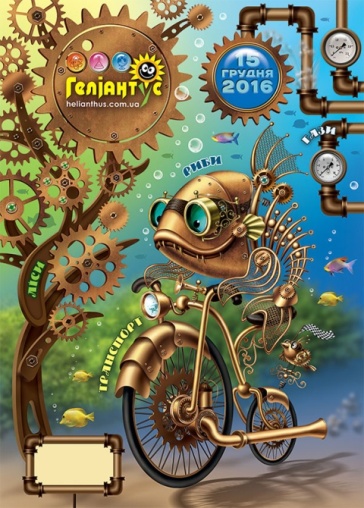 Участь у конкурсі безкоштовна. Конкурс не має на меті перевіряти професійну придатність. Пропонується лише для підвищення власної кваліфікації вчителів і надання додаткового інструменту для внутрішнього контролю.Конкурс проводиться відповідно до листа Міністерства освіти і науки України від 01.07.2016 року №1/9-334 «Про підсумки проведення ІІ конкурсу «Геліантус-учитель» та проведення конкурсу «Геліантус-учитель» у 2017 р.». З текстом листа можна ознайомитися у розділі "Правила та документи". Вже зареєструвалися на участь у конкурсі 69 вчителів міста.За консультацією звертатися до координатора гри у місті Дніпрі– Ложечки Ірини Анатоліївни (067-279-26-04)Запрошуємо вчителів міста взяти участь у грі.БАЖАЄМО УСПІХІВ!!!